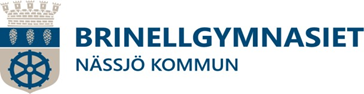 APL åk 1	Barnskötare/Elevassistent/Stödassistent	 Pedagogiskt ledarskap Kurskod: PEGPED0, Ämne: PedagogikLärande och utveckling Kurskod: PEDLÄR0, Ämne: PedagogikKommunikation Kurskod: PEDKOU0, Ämne: PedagogikMänniskors miljöer Kurskod: PEDMÄI0, Ämne: PedagogikCentralt innehåll Pedagogiskt ledarskap Hur individer, grupper och det sociala sammanhanget påverkar och påverkas av ledaren.Planering, genomförande, dokumentation och utvärdering av olika aktiviteter.Interaktion och kommunikation i samarbete och möten med människor.Centralt innehåll Lärande och utvecklingMänniskors lärande, utveckling och socialisation i olika sammanhang utifrån olika teorier och teoretiska perspektiv.Olika pedagogiska situationers och lärmiljöers påverkan på lärandet.Centralt innehåll KommunikationMänniskors interaktion och kommunikation i olika sammanhang och utifrån olika teorier.Sociala och kulturella förhållandens påverkan på människors interaktion och kommunikation.Gruppens och det sociala sammanhangets betydelse för interaktion och kommunikation.Centralt innehåll Människors miljöerInnebörden av integration, segregation, likabehandling och diskriminering.UppgifterPedagogiskt ledarskap1a) Planera och genomför: Två olika arbetsuppgifter/aktiviteter. Ta hjälp av din handledare. Diskutera din planering tillsammans och bestäm vilka olika roller du och din handledare ska ha i genomförandet. Använd SM-FIGAU.Dina planeringar ska innehålla: - Ett syfte som du valt utifrån vad som passar verksamheten och deltagarna bäst, ta hjälp av din handledare (Se ”Exempel på syfte”, APL-kursen It`slearning).- Ett mål som beskriver vad det är du vill uppnå med aktiviteten/arbetsuppgiften, använd SMART-modellen (exempel hur du skriver mål: APL-kursen It`slearning ”Exempel planeringsmall”, SMART-modellen Power point: Planering och SMARTA -mål).1b) Dokumentera och Utvärdera genomförandet: Dokumentera dina två aktiviteter/arbetsuppgifter med text och bild och lägg till dessa i din utvärdering.Utvärdera dina aktiviteter/arbetsuppgifter, använd frågorna i SM-FIGAU mallen. Ta hjälp av din handledare eller annan pedagog för exempelvis fotografering.KommunikationHur kommunicerar verksamheten? (andra veckan)Beskriv och dokumentera med bilder hur verksamheten arbetar med exempelvis bilder, scheman, färger, verbal/icke verbal kommunikation (Inlämning 1).Beskriv din kommunikation (tredje veckan)Beskriv hur du anpassat ditt sätt att kommunicera med barnen/eleverna samt personalen på din APL-plats. Använd dig av de olika begreppen sändare, budskap, mottagare, direkt/indirekt kommunikation och verbal/ickeverbal (Inlämning 2). Hur kommunicerar personal/elever/barn/brukare? (fjärde veckan)Observera och skriv om kommunikationen mellan människor som sker på din arbetsplats. Reflektera kring hur barn-barn, brukare-brukare, elev-elev, personal-barn/elev/brukare kommunicerar med varandra.Beskriv och använd dig av ord och begrepp så som sändare, budskap, mottagare, direkt/indirekt kommunikation och verbal/ickeverbal kommunikation när du gör din beskrivning (Inlämning 3).Skapa en Power Point. (Görs i skolan när ni kommer tillbaka från er APL)Du ska nu skapa en Power Point utifrån dina inlämningsuppgifter som du gjort under din APL (inlämning 1,2 och 3). Lämna in den på It´s Learning i kursen-kommunikation. Redovisa din uppgift under en kommunikationslektion för gruppen. Lärande och utvecklingDin APL-plats har många olika leksaker/arbetsmaterial/utrustning.1. Vilka leksaker, arbetsmaterial eller utrustning ser du på din APL och vad tränar/utvecklar barnen/eleverna/brukarna när dessa används? Dokumentera (med bilder) beskriv med text så utförligt du kan.På APL-platsen utvecklar och lär personal barnen/eleverna/brukarna hela tiden. 2. Hur gör pedagogerna för att utveckla och lära barnen/eleverna/brukarna. Beskriv så utförligt du kan och koppla till en eller flera inlärningsteorier/lekteorier/utvecklingsteorier. Exempel på teorier du kan koppla till är: Inlärningsteorier exempelvis VAK, Learning by doing, Modellinlärning, Försök och misstagsinlärning, Maslows behovstrappa. Utvecklingsteorier som Psykodynamisk teori med Freud,Behavioristisk teori med Pavlov, Watson. Lekteorier som Parallellek, Konstruktionslek, Rollek, Regellek.På APL-platsen utvecklar och lär du barnen/eleverna/brukarna hela tiden. 3.Hur gör du för att utveckla och lära barnen/eleverna/brukarna. Beskriv så utförligt du kan och koppla till en eller flera inlärningsteorier/lekteorier/utvecklingsteorier. Exempel på teorier du kan koppla till är: Inlärningsteorier exempelvis VAK, Learning by doing, Modellinlärning, Försök och misstagsinlärning, Maslows behovstrappa. Utvecklingsteorier som Psykodynamisk teori med Freud, Behavioristisk teori med Pavlov, Watson. Lekteorier som Parallellek, Konstruktionslek, Rollek, Regellek.Människors miljöerBeskriv och reflektera kring egna/andras agerande, attityder och värderingar då aktiviteter och arbetsuppgifter utförs.Beskriv hur personalen, barn/elever/brukare, vårdnadshavare och kollegor bemöter varandra.Beskriv något du tycker är bra eller något du tänkt som är mindre bra. Eller finns det båda delarna?Finns det någon uttalad rutin eller regel kring hur man ska bemöta varandra på din arbetsplats? Beskriv dessa.Beskriv så utförligt du kan.